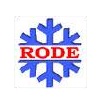 RODE SKIWAX
VALLATIPSVasaloppet 160306FÄSTE:1.Värm in Grön special (P15),  låt kallna .2. Lägg på Blå -2/-6 (P30) 2 lager3. Lägg Violet -2/-4 (P40) 3-5  lager4. Ta med Violet extra 0/-3(P42) under loppetFÄSTE ELIT1. Värm in Grön special  (P15)
2. Lägg på Blå ( P30)  -2/-6  2 lager3. Lägg på Violet -2/-4 (P40) 2-4 lager4.Toppa med T-Line VO -3/-5GLID:
1. Rode GLF 30 -3—7,  Sickla borsta
GLID HÖG FLUOR1.GHF 30 -2/-7 Sickla borsta2. Toppa med FC1 pulver Värm in och låt kallna, sen sickla och borstaLycka till 